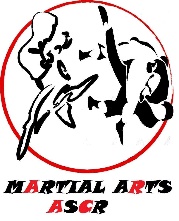 La cotisation est à régler à l’inscription, sur le site HelloAsso pour Thuré :https://www.helloasso.com/associations/ascr-judo/adhesions/dossier-d-adhesion-session-2020-2021-pour-thure CODES PROMOS Les codes promos sont à rentrer lors de votre inscription sur le site HelloASSO en fonction de votre situation.			On ne peut pas mettre plusieurs codes promos donc le bureau en a créé plusieurs en fonction de votre situation et également si vous voulez payer en partie en chèques ANCV, Sports ou Déclic (pas plus de 20€ pour les chèques Déclics sur les 30€ du carnet, cela est expliqué par le Département de la Vienne quand vous recevez le carnet)DECLIC :   	Chèque déclic de 10€ pour 1 seul adhérentDECLIC2  :	Chèque déclic de 20€ pour 1 seul adhérentANCV50€ : 	 Chèque vacances ou Sport de 50€ pour 1 seul adhérentANCV60€ :   Chèque vacances ou Sport de 60€ pour 1 seul adhérentANCV100€ : Chèque vacances ou Sport de 100€ pour 1 seul adhérentSi vous ne trouvez pas les codes adaptés à votre situation, n’hésitez pas à contacter le bureau, qui créera un code adapté.Pour les adhérents qui paient une partie en chèques, Déclic, ANCV, Sport, précisez le bien dans le formulaire d’inscription.Vous aurez une liste déroulante pour les chèques Déclic et un montant à rentrer pour les autres Chèques.Attention, plusieurs prix différents pour un même sport dans les tarifs : Possibilité de régler en une seule fois, en paiement en 3 fois, ou en 10 fois (surtout pour plusieurs membres d’une même famille).⚠Vous trouverez les documents à signer dans le lien qui se trouve juste avant valider et payer : J’accepte le document suivant :….